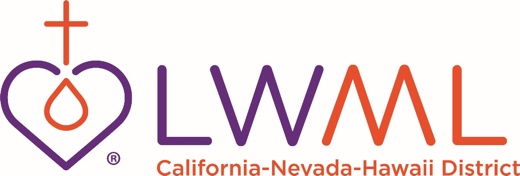 Roster of Zone Officers & Committee ChairmenZone #		Zone Name	Date		Date of next Zone election	Please include the name, address, phone number, and email address for each officer.President 	Secretary 	Christian Life 	Human Care 	Pastoral Counselor 	Vice President 	Treasurer 	Servant Resources 	Gospel Outreach 	Other 	Please return this form by mail OR email to BOTH people below:Linda Bradley, Secretary to the President	Karen Mauer, Mailing Coordinator2957 Covewood Court	501 Muir CourtSan Jose, CA 95148	Vacaville, CA 95687Cell Phone: 650-704-6472	Cell Phone: 510-495-4111 (leave message)Email: lindalwml@sbcglobal.net	Email: gmakaren1281@sbcglobal.net